April 24, 2020 by Mrs MooreGood morning to all Mrs Slavin’s Super Stars 🌟Today is Friday and it’s another beautiful sunny day today! Make sure you enjoy it!☀Let’s start by saying an Our Father and thanking God for this beautiful weather. I would also like you to say a special prayer to ask God to look after all of those brave NHS workers who are doing such an amazing job right now.🙏🏻 I was out on my doorstep last night clapping with everyone at 8pm to say a great big thank you to them and all of the other amazing key workers. I hope you managed to go out and clap and got to see your neighbours too!Here’s a Numeracy challenge for you. It’s justlike the one we usually do on the smartboard on a Friday.Numeracy ChallengeIn the Garden.Yesterday I was in the garden with Joseph and Rosa and we found this snail. Rosa has called him Harry.How many animals can you see hiding in your garden?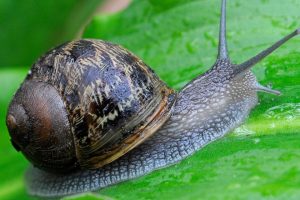 I’m going back out now to search for more animals hiding in the garden and Ill get back to you with my list.Can you write a list of animals in your garden and try to beat me? If you don’t have a garden maybe you could have a look when you’re out for a walk.Good luck boys and girls.Mrs MooreWednesday 22.04.20Hello everyone I have included some websites on the main site I thought you might also like this.https://www.youtube.com/watch?v=pL8z6PenuvoW/B 20.04.20Hello boys and girls, how are you today? I miss you all!It looks like another sunny day so remember try and make time to go outside.How did you get on with the task I set to make up a fun activity with your family either inside or outside?We did it at the hub yesterday and the boys and girls made an obstacle course, it was really good fun!This week I would like you all to go onto the following sites:  (You need your login for some of these)https://pages.sumdog.com/https://www.studyladder.co.uk/www.teachyourmonstertoread.com/        Don’t forget twinkl is also free. I will check how you are all getting on, remember the more you do the more rewards you get and on studdyladder you will get certificates!Remember boys and girls I have given you spelling and your phonemes lists please continue to work on them a little bit everyday will help you remember them better. Get someone to test you on some on a  Friday!Can you read a book  this week? You could do this outside find a nice spot and enjoy! Write back and tell me which book you picked.Have a good week and I look forward to hearing what you have all been up to, so reply to this and let me know!Take care of each other!Love Mrs Slavinx